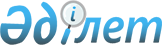 О мерах по организации правового всеобуча в Республике Казахстан
					
			Утративший силу
			
			
		
					Постановление Президента Республики Казахстан от 21 июня 1995 г. N 2347. Утратило силу Указом Президента Республики Казахстан от 18 июня 2009 года № 829
      


Сноска. Утратило силу Указом Президента РК от 18.06.2009 


 № 829 


.



      В целях повышения правовой культуры и правовой информированности населения, повышения эффективности правового обеспечения экономических программ и укрепления законности, правопорядка, дисциплины и во исполнение Государственной программы правовой реформы в Республике Казахстан (основные направления), утвержденной постановлением Президента Республики Казахстан от 12 февраля 1993 г. N 1569, постановляю: 



      1. Утвердить прилагаемые Положение о правовом всеобуче в Республике Казахстан, Положение об организации правового всеобуча военнослужащих и гражданского персонала в Вооруженных Силах Республики Казахстан, Положение о правовой аттестации руководящих кадров и специалистов органов исполнительной власти и их подведомственных предприятий, учреждений и Концепцию правового обучения учащейся молодежи в Республике Казахстан. 



      2. Возложить на Кабинет Министров Республики Казахстан и глав местных администраций общее руководство и контроль за организацией правового всеобуча. 



      3. Возложить на Министерство юстиции Республики Казахстан методическое руководство правовым всеобучем. 



      Установить, что Министерство юстиции Республики Казахстан: 



      осуществляет координацию работы государственных органов, научных учреждений по подготовке модельных учебных программ, учебников, учебно-наглядных и методических пособий; 



      обеспечивает выпуск нормативно-справочных материалов и популярной юридической литературы, учебников, учебных пособий и плакатов для всех звеньев правового всеобуча; 



      изучает в министерствах, государственных комитетах, ведомствах Республики Казахстан, аппаратах глав местных администраций состояние работы по организации правового всеобуча, разрабатывает рекомендации по ее улучшению. 



      4. Министерству печати и массовой информации Республики Казахстан открыть в периодических изданиях рубрики, разъясняющие действующее законодательство и правоприменительную практику. 



      5. Республиканской корпорации "Телевидение и радио Казахстана" совместно с правоохранительными органами организовать специальные передачи по правовому обучению населения Республики Казахстан. 



      6. Министерству юстиции Республики Казахстан совместно с заинтересованными министерствами и ведомствами до 1 октября 1995 г. представить в Кабинет Министров Республики Казахстан проект программы правового всеобуча населения в Республике Казахстан. 



      7. Образовать на базе Национальной высшей школы государственного управления Центр правовой подготовки и переподготовки руководящих работников местных исполнительных и представительных органов, министерств, государственных комитетов, ведомств. 



      8. Кабинету Министров Республики Казахстан: 



      образовать аттестационную комиссию для проведения аттестации руководящих работников министерств, государственных комитетов, ведомств, глав областных администраций, заведующих отделами Аппарата Кабинета Министров Республики Казахстан; 



      определить общий перечень должностей работников, подлежащих аттестации. 



      9. Министерствам, государственным комитетам, ведомствам, главам местных администраций: 



      до 1 июля 1995 г. образовать постоянно действующие школы правовых знаний; 



      до 1 ноября 1995 г. образовать аттестационные комиссии для аттестации работников органов исполнительной власти и подведомственных им предприятий, учреждений; 



      обеспечить регулярное правовое обучение руководителей, специалистов и других работников аппаратов министерств, государственных комитетов, ведомств, глав местных администраций и подведомственных организаций. 



      10. Министерству обороны Республики Казахстан и другим воинским формированиям, на которые распространяется Закон Республики Казахстан "Об обороне и Вооруженных Силах Республики Казахстан", Министерству внутренних дел, Комитету национальной безопасности, Управление налоговой полиции Главной налоговой инспекции Министерства финансов, Таможенному комитету при Кабинете Министров Республики Казахстан обеспечить правовое обучение военнослужащих, лиц рядового и начальствующего состава, а также других работников согласно Положению об организации правового всеобуча военнослужащих и гражданского персонала в Вооруженных Силах Республики Казахстан. 



      11. Установить, что расходы по правовому обучению работников производятся министерствами, государственными комитетами, ведомствами, главами администраций, предприятиями, учреждениями за счет собственных средств. 



      12. Министерству внутренних дел, Министерству по делам молодежи, туризма и спорта, Министерству образования Республики Казахстан совместно с другими заинтересованными органами принять меры по организации правового обучения несовершеннолетних лиц, находящихся на учете в органах милиции, отбывающих наказание в воспитательных учреждениях. 



      13. Министерству юстиции, Национальной академии наук и Министерству образования Республики Казахстан провести целенаправленные исследования по актуальным вопросам формирования правосознания и правового воспитания. 



      14. Министерству финансов Республики Казахстан выделить Министерству юстиции, Министерству образования Республики Казахстан и Национальной высшей школе государственного управления целевым назначением необходимые ассигнования для обеспечения учебно-методической работы по правовому всеобучу. 



      15. Кабинету Министров Республики Казахстан привести в соответствие с настоящим постановлением ранее принятые решения Правительства. 





Президент Республики Казахстан 





Утверждено



постановлением Президента Республики Казахстан от 21 июня 1995 г. N 2347 



 





 



                          П О Л О Ж Е Н И Е 



              о правовом всеобуче в Республике Казахстан 





 



                          I. Общие положения 





 



      1. Правовой всеобуч - это система массовой правовой пропаганды и правового воспитания граждан. 



      2. Настоящее Положение определяет цели, принципы и порядок проведения правового всеобуча в Республике Казахстан. 



      3. Цель правового всеобуча - повышение правовой культуры граждан и формирование традиции уважения к закону. 



      4. Основными принципами правового всеобуча являются: 



      всеобщность; 



      системность; 



      непрерывность; 



      заинтересованность в получении правовых знаний и обязанность государства обеспечить реализацию возможности их получения; 



      индивидуальность (учет возрастных, профессиональных и других особенностей различных категорий граждан). 





 



                    II. Организация правового всеобуча 





 



      5. Министерство юстиции, Министерство образования и Министерство печати и массовой информации Республики Казахстан обеспечивают разработку научно-методических рекомендаций, пособий по правовому обучению, тематических планов и программ правового обучения с учетом возрастных, профессиональных и других особенностей различных категорий граждан. 



      6. При министерствах, государственных комитетах, ведомствах, главах местных администраций создаются школы правовых знаний, в которых обучаются работники аппаратов этих органов, руководители и другие работники подведомственных им предприятий, учреждений. 



      7. В работе по организации правового всеобуча активное участие принимают работники юридических служб министерств, государственных комитетов, ведомств, аппаратов глав местных администраций. 



      8. В областях, городах и районах Республики Казахстан определяются базовые предприятия, школы, училища, техникумы, библиотеки, клубы, оформляются уголки и стенды на правовые темы. 



      9. Министерствами, государственными комитетами, ведомствами издаются приказы, главами администраций - постановления о правовой аттестации руководящих кадров и специалистов, определяется перечень должностей работников, подлежащих аттестации, разрабатывается перечень правовых вопросов, знание которых необходимо аттестуемым, составленный с учетом характера и специфики должностных обязанностей и исходя из должностного положения аттестуемых лиц. 



      10. Общее руководство и контроль за организацией правового всеобуча осуществляют Кабинет Министров Республики Казахстан и главы местных администраций, методическое руководство - Министерство юстиции Республики Казахстан и управления (отделы) юстиции. 





 



               III. Порядок проведения правового всеобуча 





 



      11. Правовой всеобуч предусматривает правовое обучение руководителей, специалистов по следующим группам: 



      первая группа - руководители министерств, государственных комитетов, ведомств, областных администраций и представительных органов. 



      Определение контингента, разработка учебно-тематического плана и программы, обеспечение явки слушателей и занятий возлагаются на Аппарат Кабинета Министров Республики Казахстан и Национальную высшую школу государственного управления; 



      вторая группа - руководящие работники территориальных органов министерств, государственных комитетов и ведомств, предприятий, организаций, учреждений областей, руководители городских, районных и сельских администраций, депутаты областных маслихатов - собраний депутатов, работники аппаратов глав областных и городских администраций. 



      Определение контингента, разработка учебно-тематического плана, обеспечение явки слушателей и занятий возлагаются на глав областных администраций совместно с областными (городскими) управлениями юстиции; 



      третья группа - руководители, специалисты предприятий, организаций, учреждений районов, работники аппаратов глав районных и сельских администраций, районных представительных органов, депутаты городских и районных маслихатов-собраний депутатов. 



      Определение контингента, разработка учебно-тематического плана и программы, обеспечение явки слушателей и занятий возлагаются на глав районных администраций. 



      Примечание. При необходимости главы районных администраций могут принять решение о проведении занятий в двух группах: 



      а) для руководителей промышленных предприятий, организаций; 



      б) для руководителей сельскохозяйственных предприятий. 



      Учебно-тематический план должен быть подготовлен в двух вариантах; 



      четвертая группа - руководители структурных подразделений, специалисты аппаратов министерств, государственных комитетов, ведомств. 



      Определение контингента, разработка учебно-тематического плана и программы, обеспечение явки слушателей и занятий возлагаются на министров и руководителей государственных комитетов, ведомств; 



      пятая группа - должностные лица, рабочие и служащие предприятий, организаций, учреждений. 



      Определение контингента, разработка учебно-тематического плана и программы, обеспечение явки слушателей и занятий возлагаются на руководителей предприятий, организаций, учреждений; 



      шестая группа - военнослужащие и гражданский персонал в Вооруженных Силах, рядовой и начальствующий состав и другие лица системы органов внутренних дел, национальной безопасности, налоговой полиции, таможенных органов и Республиканской гвардии. 



      Определение контингента, разработка учебно-тематического плана и программы, обеспечение явки слушателей и занятий возлагаются на первых руководителей соответствующих министерств и ведомств, воинских частей и других организаций; 



      седьмая группа - журналисты редакций газет, журналов, радио и телевидения. 



      Определение контингента, разработка учебно-тематического плана, обеспечение явки слушателей и занятий возлагаются на Министерство печати и массовой информации Республики Казахстан и областные инспекции по соблюдению законодательства в печати и других средствах массовой информации. 





Утверждено



постановлением Президента Республики Казахстан от 21 июня 1995 г. N 2347 



 





 



                          П О Л О Ж Е Н И Е 



           об организации правового всеобуча военнослужащих 



                и гражданского персонала в Вооруженных 



                      Силах Республики Казахстан 





 



      1. Настоящее Положение определяет содержание, систему и форму проведения правового всеобуча в Вооруженных Силах Республики Казахстан, задачи и обязанности должностных лиц, воспитательных структур по его организации. 



      2. Настоящее Положение применяется органами внутренних дел, национальной безопасности, налоговой полиции и таможни, а также другими воинскими формированиями, на которые распространяется Закон Республики Казахстан "Об обороне и Вооруженных Силах Республики Казахстан", и их учебными заведениями. 



      3. Основное содержание правового всеобуча заключается в воспитании высокого правосознания, обеспечении превращения правовых знаний и убеждений и практические действия по исполнению законов Республики Казахстан, воинских уставов, приказов и директив руководства Вооруженных Сил Республики Казахстан каждым военнослужащим, гражданским персоналом в Вооруженных Силах Республики Казахстан. 



      4. Правовой всеобуч является составной частью комплексного воспитания, обязательной формой обучения всех категорий военнослужащих и гражданского персонала в Вооруженных Силах Республики Казахстан. 



      5. Правовой всеобуч организуется органами военного управления, воспитательными органами в управлениях, отделах центрального аппарата, территориальных органах, объединениях, соединениях, воинских частях, учреждениях и предприятиях Вооруженных Сил Республики Казахстан в соответствии с приказом руководства Вооруженных Сил Республики Казахстан, утвержденными тематическими и учебными планами на каждый учебный год в тесном взаимодействии с местными исполнительными органами, гражданскими и военными подразделениями, юридическими службами. 



      6. Правовой всеобуч военнослужащих и гражданского персонала в Вооруженных Силах Республики Казахстан осуществляется путем: 



      а) изучения правовых вопросов в системе командирской подготовки офицерского состава по 40-часовой программе на год; 



      б) изучения вопросов права и законности в процессе общественно-гуманитарной подготовки и социально-правовой учебы военнослужащих, экономической учебы гражданского персонала в Вооруженных Силах Республики Казахстан; 



      в) проведения правовых информаций; 



      г) регулярной самостоятельной работы каждого военнослужащего, гражданского персонала по изучению законодательства Республики Казахстан и практики его применения. 



      После отработки учебного плана проводятся контрольные занятия с выставлением каждому военнослужащему оценок по четырехбалльной системе. Уровень правовой подготовки офицеров отражается в учетных листах профессиональной подготовки и аттестациях, учитывается при представлениях к присвоению очередного воинского звания, при выдвижении на вышестоящие должности. 



      7. Правовой всеобуч решает следующие задачи: 



      своевременное доведение личному составу и гражданскому персоналу Вооруженных Сил Республики Казахстан требований Конституции Республики Казахстан, законов, военной присяги, воинских уставов, приказов и директив руководства Вооруженных Сил Республики Казахстан и иных правовых актов; 



      разъяснение военнослужащим, гражданскому персоналу необходимости безусловного выполнения правовых предписаний, регламентирующих жизнь, быт и деятельность войск как важного условия укрепления воинской дисциплины и поддержания должного правопорядка в частях и подразделениях, принципов социальной справедливости в отношении военнослужащих и гражданского персонала, членов их семей; 



      осуществление правового обучения, повышение правовой культуры военнослужащих, юридической осведомленности и знаний законодательных актов, мер ответственности за их нарушения; 



      повышение теоретических знаний командиров (начальников), офицеров-воспитателей, обучение их практике правовоспитательной работы в подчиненных частях и учреждениях, умению правильно применять закон к тем, кто посягает на воинский правопорядок; 



      формирование у личного состава, гражданского персонала Вооруженных Сил уважения к Конституции Республики Казахстан и действующему законодательству, готовности их строжайшего соблюдения в повседневной жизни и деятельности; 




оказание помощи командирам (начальникам), воспитательным органам в организации правового воспитания, в осуществлении мер по профилактике правонарушений, проведении индивидуальной работы с военнослужащими, гражданским персоналом в Вооруженных Силах Республики Казахстан. # Утверждено постановлением Президента Республики Казахстан от 21 июня 1995 г. N 2347 П О Л О Ж Е Н И Е о правовой аттестации руководящих кадров и специалистов органов исполнительной власти и их подведомственных предприятий, учреждений I. Общие положения 



      1. Аттестация руководящих кадров и специалистов органов исполнительной власти и их подведомственных предприятий, учреждений проводится в целях повышения правовой культуры, деловой квалификации и ответственности за порученное дело, повышения эффективности правового обеспечения политических, экономических, социальных программ, укрепления правопорядка и дисциплины. 





 



                  II. Подготовка к проведению аттестации 





 



      2. Аттестации подлежат: министры, председатели государственных комитетов, руководители республиканских ведомств и их заместители, заведующие отделами Аппарата Кабинета Министров и их заместители, главы местных администраций и их заместители, руководители государственных предприятий, учреждений и их структурных подразделений, главные и ведущие специалисты и другие должностные лица государственных органов. Не подлежат аттестации лица, проработавшие в занимаемой должности менее года. 



      3. Аттестация проводится периодически один раз в три-пять лет, вновь назначенных на должность руководителей - по истечении одного года после назначения на должность. 



      Сроки, графики проведения аттестации определяются: 



      а) Кабинетом Министров Республики Казахстан - для руководящих работников министерств, государственных комитетов и ведомств, глав областных администраций и заведующих отделами Кабинета Министров Республики Казахстан и их заместителей; 



      б) министерствами, государственными комитетами, ведомствами - для руководителей своих территориальных органов и подведомственных предприятий, учреждений, должностных лиц аппаратов министерств, государственных комитетов и ведомств; 



      в) главами администраций - для руководящих работников подведомственных предприятий, учреждений, нижестоящих администраций, работников аппаратов соответствующих местных администраций; 



      г) руководителями территориальных органов министерств, государственных комитетов и ведомств - для работников своих аппаратов; 



      д) руководителями предприятий, учреждений - для руководящих кадров структурных подразделений. 



      4. Аттестационные комиссии создаются: 



      а) при Кабинете Министров - распоряжением Премьер-министра; 



      б) при министерствах, государственных комитетах, ведомствах - приказами их руководителей; 



      в) при главах местных администраций - постановлением глав администраций; 



      г) при территориальных органах министерств, государственных комитетов и ведомств - приказами их руководителей; 



      д) при предприятиях, учреждениях - приказами их руководителей. 



      В состав аттестационных комиссий включаются квалифицированные юристы из правоохранительных органов, учреждений юстиции и других государственных органов. 





 



                 III. Порядок проведения аттестации 





 



      5. О дне и времени аттестации аттестуемое лицо извещается заранее, не позднее чем за месяц до дня аттестации. 



      6. Заседание аттестационной комиссии оформляется протоколом. по результатам аттестации аттестационная комиссия заполняет аттестационный лист (прилагается) в 2 экземплярах, в котором отражается оценка правовых знаний аттестуемого с учетом состояния законности и дисциплины в руководимом им ведомстве, коллективе, эффективности применения правовых средств в обеспечении постановленных перед ним задач, личного примера исполнительности и дисциплины по отношению к закону. 



      7. Комиссия должна располагать примерным перечнем правовых вопросов для аттестации руководящих кадров и специалистов в зависимости от специфики их работы. 



      8. На основе этих данных и проявленных при аттестации знаний о праве аттестационная комиссия дает одну из следующих оценок деятельности аттестуемого руководителя: 



      а) в законодательстве разбирается удовлетворительно, по уровню правовых знаний соответствует занимаемой должности; 



      б) проявил слабые знания законодательства, подлежит повторной аттестации (в этом случае переаттестация должна быть проведена в течение шести месяцев). 



      Оценка правовых знаний аттестуемого выносится аттестационной комиссией посредством голосования. Результаты голосования определяются большинством голосов и заносятся в протокол заседания комиссии. В проведении аттестации и голосовании должно участвовать не менее 2/3 от числа членов аттестационной комиссии. О результатах аттестации комиссия извещает аттестуемых работников, коллектив, в котором они работают, и вышестоящий орган, которому они подчинены 




или подотчетны. Аттестационный лист хранится в личном деле работника. При очередной аттестации работника в аттестационную комиссию представляется аттестационный лист предыдущей аттестации. При продвижении по службе необходимо учитывать уровень правовых знаний работника. Приложение АТТЕСТАЦИОННЫЙ ЛИСТ по правовой аттестации руководящих кадров и специалистов Фамилия, имя, отчество______________________________________________ Год рождения______________________национальность____________________ Образование_________________________________________________________ Специальность_______________________________________________________ Занимаемая должность на момент аттестации и дата назначения на должность___________________________________________________________ Общий стаж работы в органах исполнительной власти___________________ ____________________________________________________________________ (подведомственных им предприятиях, учреждениях) ____________________________________________________________________ ____________________________________________________________________ Рекомендации аттестационной комиссии (дополнительное изучение отдельных правовых вопросов, усиления внимания к проблемам укрепления законности и правопорядка в руководимом коллективе и др.) ____________________________________________________________________ ____________________________________________________________________ ____________________________________________________________________ ____________________________________________________________________ ____________________________________________________________________ ____________________________________________________________________ Председатель комиссии _________________________________ Зам. председателя комиссии _________________________________ Секретарь комиссии _________________________________ Члены комиссии _________________________________ Дата аттестации С аттестационным листом ознакомился ________________________________ (подпись аттестуемого и дата) Аттестационный лист направлен вышестоящему по подчиненности органу (должностному лицу) (наименование органа, дата) _____________________________________ 





Утверждена



постановлением Президента Республики Казахстан от 21 июня 1995 г. N 2347 



 





 



                    К О Н Ц Е П Ц И Я 



                правового обучения учащейся 



              молодежи в Республике Казахстан 





 



      Дальнейшая демократизация нашего общества, формирование правового государства, закрепленные в Конституции Республики Казахстан, требуют неотложных и эффективных мер по совершенствованию правового обучения и воспитания, организации юридического всеобуча, охватывающего все слои населения, и прежде всего учащуюся молодежь, по ее непрерывной правовой подготовке на протяжении всего периода обучения. 



      Главная задача правового обучения учащейся молодежи заключается в мобилизации всего комплекса правового воспитания на формирование высокого правосознания и традиции уважения к законам. 



      Цель концепции - заложить основы правовой культуры. 





 



                Проблемы и пути правового обучения 





 



      Сложившиеся к настоящему времени уровень и организация правового обучения и воспитания в средней и высшей школе не отвечают требованиям современного периода. В условиях построения правового государства криминогенная обстановка среди молодежи и низкий уровень преподавания права в средних и высших учебных заведениях не могут не вызывать тревогу. Учащиеся в соответствии с учебными программами начинают знакомиться с основами права только в 9 классе и изучают его один год в объеме 32-34 часов. 



      Изучать в старших классах право уже поздно, так как основы правосознания, фундамент формирования личности должны закладываться значительно раньше. Следует учитывать и тот факт, что уголовная ответственность несовершеннолетних за тяжкие преступления наступает с 14 лет. И уже в этом возрасте школьники должны иметь определенный минимум правовых знаний. 



      Необходимо уже в дошкольных учреждениях проводить обучение детей "азбуке" общественных норм, учитывая, что основные принципы права связаны с нравственными категориями. 



      Кроме того, в настоящее время отсутствует четкая взаимосвязь и преемственность между средней и высшей школой в наращивании и углублении правовых знаний, недостаточны объем и практическая направленность правовой подготовки различных категорий молодежи, низка степень использования воспитательно-профилактического потенциала права. 



      Предлагается коренная перестройка всей системы правового обучения учащейся молодежи. 



      В программе воспитания и обучения в детском саду предлагается предусмотреть раздел по нравственно-правовому воспитанию. 



      Целью нравственно-правового воспитания в детском саду является формирование основ морально-правовых качеств личности ребенка, его начальных правовых представлений и эмоций, поведенческих позиций, подготовка базы для успешного правового воспитания в школьном возрасте, подготовка родителей к правовому воспитанию дошкольников, повышение правовой культуры семьи. 



      С началом школьного периода правового воспитания нарастает, углубление и систематизация понимания правил поведения человека в обществе, элементарных правовых знаний и навыков. Их выработка - задача различных форм нравственно-правового воспитания, присущих начальной школе, с учетом возрастных возможностей школьников, логики постижения особенностей правового регулирования общественных отношений, прав и обязанностей, ответственности личности. Отсюда значительное совпадение логики усвоения правового материала с материалом курса ("Ознакомление с окружающим миром", I-IV классы). 



      В неполной средней школе (V-VIII классы) правовое воспитание и обучение характеризуются качественно новым уровнем, приобретают большую систематичность в усвоении правовых знаний, понимании правил поведения человека в обществе, возрастает роль юридической грамотности и правовых знаний непосредственно в жизненных ситуациях. Этот уровень обеспечивается, прежде всего, изучением в выпускном (XI) классе самостоятельного курса "Основы права" (вносятся также предложения именовать этот курс "Конституционные права и обязанности граждан"). Курс предполагает изучение Конституции Республики Казахстан, основных прав и обязанностей граждан, вопросов юридической ответственности, законности и правопорядка, других тем, способствующих, прежде всего, формированию устойчивых нравственно-правовых качеств личности, ее представлений о социальной справедливости, высокой гражданственности человека. 



      Содержание курса во многом обусловлено тем, что с 14 лет по законодательству происходят существенные изменения в правовом положении личности. Возможен прием несовершеннолетних на работу, с 14 лет наступает частичная, а с 16 лет и полная административная и уголовная ответственность, гражданин получает паспорт, изменяется его гражданско-правовое положение в области имущественных, жилищных и иных социальных отношений. В определенном законом порядке несовершеннолетним может быть снижен возраст регистрации брака. 



      В общеобразовательной школе (X-XI классы) следует предусмотреть такие формы работы, как кружки, клубы, научные общества учащихся, читательские и зрительские конференции, олимпиады по правовым вопросам. 



      В средней общеобразовательной школе (X-XI классы), профессионально-технических училищах, средних специальных учебных заведениях соответствующая этой ступени образования правовая подготовка обеспечивается курсом "Основы права". Правовые представления учащихся на этой ступени образования должны полнее отражать реальные жизненные ситуации. Применительно к каждому виду среднего образования курс дифференцируется с учетом профессиональной направленности учебного заведения. В профессионально-технических училищах и техникумах курс должен учитывать 9- и 11-летнюю базовую подготовку учащихся. В средних специальных учебных заведениях по полноте и теоретической насыщенности курс в значительной степени должен приближаться к вузовской правовой проблематике. 



      Ведущей задачей этого этапа образования является вооружение учащихся правовыми знаниями и навыками, необходимыми для последующей трудовой деятельности. Решение этой задачи связано с выработкой достаточных умений практического использования законодательства как в производственной, служебной деятельности, так и в других случаях. Достигается это преимущественно логико-понятийными средствами воздействия на правосознание учащихся, во-первых, путем усвоения более конкретных, практически значимых предписаний юридических норм отраслей и институтов права, регулирующих типичные, нормальные, наиболее распространенные отношения, участниками которых становятся, так или иначе, все граждане; во-вторых, путем усвоения правовых норм, регламентирующих соответствующую профессиональную деятельность. 



      У этой возрастной группы молодежи по законодательству также наступают серьезные изменения статуса. С 18 лет наступает совершеннолетие. У молодых людей возникает право избирать и быть избранным, в полной мере самостоятельно распоряжаться своим имуществом, вступать в брачные отношения, нести должную материальную ответственность при занятии соответствующей трудовой деятельностью. 



      Высшая школа требует от правового образования формирования широкого кругозора и развитой правовой культуры специалиста, способного творчески решать сложные хозяйственные и социальные вопросы, быть грамотным в правовом отношении организатором производства и научно-технического прогресса, руководителем трудового коллектива. Правовые знания такого специалиста должны базироваться на солидной теоретической основе и понимании исторических закономерностей социального развития, позволять ему верно ориентироваться как в общей политике правового государства, так и в отдельных, конкретных правовых ситуациях. Эти задачи решаются в процессе научно-теоретического изучения важнейших правовых аспектов государственной и общественной жизни, их оценок с позиции реализации норм права в существующем правопорядке, собственного деятельного участия в утверждении законности в этом правопорядке. Необходимым требованием к вузовскому уровню правовой подготовки специалиста является достаточно полное усвоение им совокупности правовых норм, регламентирующих соответствующую профессиональную деятельность (включая ее управленческие аспекты), выработка известных навыков практического использования таких норм, "тренажа" в их применении. В вузовской подготовке должны присутствовать также международно-правовые аспекты. 



      Всем этим требованиям призван соответствовать вузовский курс права. Для более глубокого освоения и конкретизации правового материала в вузах следует предусматривать спецкурсы: "Правовые вопросы специализации, ее наиболее актуальные проблемы", "Правовое обеспечение научно-технического процесса" и др. Курс не должен быть только лекционным, он обязательно должен предполагать наличие семинаров и практических занятий, реализоваться в форме "деловых игр" с использованием компьютеров и видеотехники, в разнообразных формах индивидуальной работы со студентами. Студенты должны располагать возможностью писать курсовые работы по проблематике правовых курсов. 



      Непременным условием формирования правовой культуры студентов является их участие в соответствующих внеаудиторных занятиях, самообразование и иные формы социально-правовой активности. 



      Целостность и полноту преподавания права во всех неюридических учебных заведениях предлагается обеспечить самостоятельными курсами учебной дисциплины. Предлагается именовать эту дисциплину "Основы права". 



      Указанная дисциплина преследует триединую задачу: 



      формирование высокой гражданственности человека, его общей правовой культуры и социальной активности; 



      получение учащейся молодежью специальных правовых знаний в процессе подготовки к избранной трудовой деятельности; 



      ранняя профилактика правонарушений. 



      Уровни правовой подготовки соответствуют следующим основным этапам непрерывного образования молодежи; 



      начальный уровень (дошкольный возраст, начальные классы общеобразовательной школы); 



      средний уровень (неполная средняя школа, средняя общеобразовательная школа, профессионально-технические училища, средние специальные учебные заведения); 



      высший уровень (неюридические вузы, неюридические факультеты университетов). 



      При этом вузовская правовая подготовка подкрепляется в последующем систематической правовой переподготовкой специалистов через отраслевые институты повышения квалификации, школы права и др. 



      В соответствии с утвердившимся в общей теории правовой педагогики положением правовое образование молодежи имеет своей конечной целью формирование осознанного уважения к закону и умения активно использовать его в жизненной практике. Это образование должно строиться на принципах: доступности (с учетом возрастных особенностей, возможностей и жизненного опыта учащихся); последовательности; систематичности; практической значимости. В процессе правового обучения условно выделяются две основные стороны: 



      1) освоение общегражданских правовых знаний и умений; 



      2) освоение правовых средств, связанных с профессиональной деятельностью. 



      Задачи первого порядка решаются преимущественно в общеобразовательной школе, второго - в профессионально-технических, средних специальных и высших учебных заведениях. 



      Однако первая сторона неизменно остается основной и мировозренческим фундаментом второй, наполняясь, по мере взросления человека, его образованности и социализации, все более полным содержанием и умением лично обосновывать любую правовую ситуацию. 



      Завершающим и вместе с тем постоянно действующим этапом углубления и обновления правовых знаний специалиста является его систематическая правовая переподготовка через отраслевые институты и другие формы повышения квалификации. 



      Изложенная Концепция правовой подготовки учащейся молодежи в неюридических учебных заведениях безусловно предполагает наличие во всех звеньях достаточного количества подготовленных в правовом и педагогическом отношении кадров. В этих целях необходимо решить вопрос о подготовке преподавателей правовых дисциплин для неюридических вузов и техникумов на юридических факультетах университетов, обеспеченности учебно-методической и нормативной базой, внедрения технических и иных прогрессивных средств обучения. 



      Решение задач юридического всеобуча в средней и высшей школе немыслимо без глубокой научной разработки проблем теории правового обучения и воспитания учащейся молодежи, всестороннего улучшения теоретической базы и методического оснащения преподавания правовых дисциплин в общеобразовательной, профессионально-технической, средней специальной и высшей школе. В связи с этим назрела необходимость создания Республиканского центра по правовому воспитанию при Институте государства и права, который обеспечит проведение научных исследований проблем правового обучения и воспитания, разработку содержания и методики правового всеобуча на всех ступенях непрерывного образования учащейся молодежи. 



 

					© 2012. РГП на ПХВ «Институт законодательства и правовой информации Республики Казахстан» Министерства юстиции Республики Казахстан
				